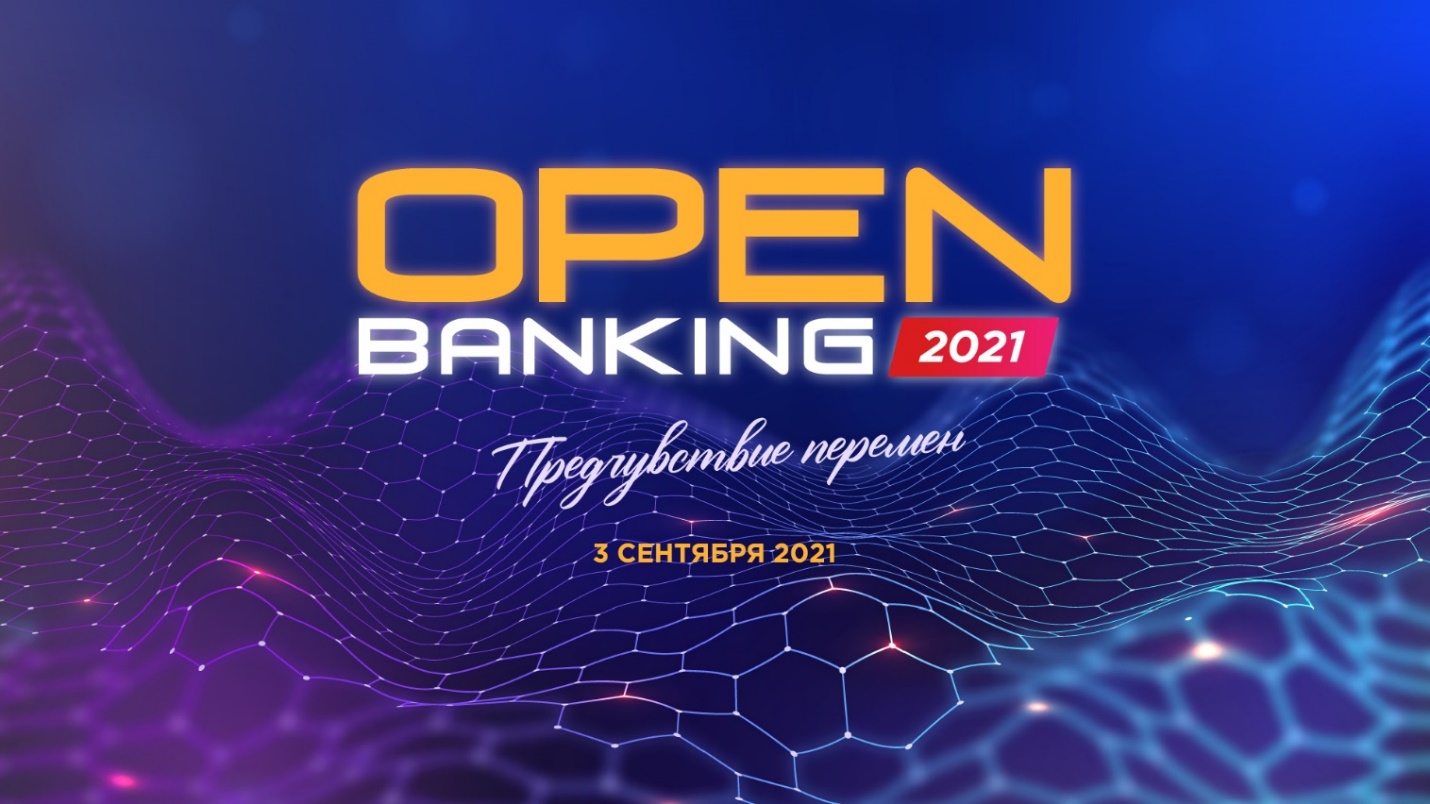 OPEN Banking 2021Предчувствие переменКлючевые темы IV конференции «Банковского обозрения» на тему применения Open API в финансовом секторе: Регулирование Open API в России BaaS-трансформация банковского бизнеса Роль Open API в цифровизации корпоративного казначейства Новые возможности для платежных посредников 10:00 – 10:40 1 сессия. Регулирование и развитие среды открытых API в России Модератор Данил ПоминовМодератор Алма Обаева• Open Finance - Open Data - Open Everything. • Возможные сценарии регулирования открытых интерфейсов с учетом международного опыта. • Стандарты Open API: первые результаты и перспективы развития. • В интересах потребителя: цифровой профиль, управление согласиями и другие пользовательские аспекты Open Banking.Павел Шуст, исполнительный директор АЭДАлма Обаева, Председатель правления НПСВиталий Копысов, директор по инновациям, СКБ БанкМария Гусева, директор-старший эксперт практики стратегии и консалтинга для финансового сектора Accenture в России и Казахстане, AccentureТема: Направления развития решений c использованием Открытых API: международная практика и актуальность для российского финансового рынка10:40 – 12:00Панельная дискуссия Open API: изменение бизнес-моделей и IT-стратегии банков и финтеха • Как изменится ландшафт финансового рынка, если использование открытых интерфейсов станет обязательным?• Изменение стратегий бизнеса и IT банков в связи с развитием BaaS-модели.• Новая роль платежных посредников и открывающиеся возможности для финтеха. • Перспективные кейсы Open API в транзакционном бизнесе, инвестициях и других финансовых сервисах.• Банки как API-реципиенты: возможности и преимущества API-сервисов и маркетплейсов для банков.Виктор Достов, Председатель АЭДИлья Жужгов, product owner сервиса, Контур.СмартИгорь Бессчастный, Руководитель службы платформенных решений, ВТБВасилий Жабыкин, руководитель необанка МТС NUUMВладимир Жувагин, директор департамента цифровых и технологичных сервисов, ФинфортТема: Кредитный помощник": Внедрение стандартов Открытых API как эффективный инструмент существенного облегчения долговой нагрузки граждан Российской ФедерацииЮрьев Константин, руководитель проекта "Агредатор"Тема: Маркетплейс API-адаптеров платформы «Аргедатор»12:00 -12:30 Перерыв 12:30 – 14:002 сессия. Open API в корпоративном секторе • BaaS – вынужденная мера или осознанная необходимость?• Бизнес-кейсы корпоративного банковского бизнеса с использованием открытых интерфейсов.• Развитие платформы передачи финансовых сообщений «Транзит 2.0»• Мультибанкинг через Open API – взгляд со стороны корпоративного казначейства.Александр Нам, Управляющий директор по технологическим сервисам НРДКирилл Кузьмин, Руководитель направления «Развитие Открытых API» АФТВладимир Козинец, Президент, Ассоциация корпоративных казначеевАлександр Гришин, исполнительный директор, Corp.bankАлексей Сизов, руководитель проектов департамента казначейства ПАО «ГМК «Норильский никель»Мария Северцева, руководителя направления по работе с ликвидностью, Северсталь14:00 – 14:40Перерыв 14:40 – 16:303 сессия. API-платформы VS банки: конкуренция или сотрудничество? Интеллектуальный пинг-понг. Дискуссия между создателями API-платформ и лидерами цифровой трансформации ведущих банков• Что может дать банку и финтеху сотрудничество с API-платформами?• Создание BaaS и API-платформ – инхаус или аутсорсинг?• У какой из моделей монетизации API наибольшие перспективы: freemium, revenue sharing, CPA?• Технологии, безопасность, правовые и организационные аспекты Open BankingДамир Галиев, директор по инновациям, Ак Барс БанкМихаил Дайхин, заместитель директора департамента Партнерств ВТБМихаил Попов, founder and CEO TalkBank, TalkbankВладимир Стасевич, вице-президент, руководитель кластера Daily Banking МТС БанкаМаксим Авдеев, основатель и генеральный директор, ПЛАТФОРМА QIWIАлексей Петров, сооснователь и генеральный директор, APIBankЕвгений Шитиков, Директор розничных продуктов, Банк ДОМ.РФ